БЮЛЛЕТЕНЬ для голосованияна  очно заочном общем собрании СНТ «ДЭПСС»г. Владивосток                                                                                               « ____ » __________________  2019 г.Я, гр.  ________________________________________________________________________,собственник садового участка. №__________ в СНТ «Дальэлектроприборснабсбыт»Паспорт серии       №________,      выдан ___________________________________________ 1.Избрание председательствующего, секретаря собрания . 1.1. Избрание счётной комиссии.Повестка дня собранияПринятие в члены общества СНТ «ДЭПСС»Восстановление в членстве садоводов СНТ «ДЭПСС»Выбор председателя товарищества СНТ «ДЭПСС»Довыборы правленияДовыборы ревизионной комиссии.Прочие вопросы.Заполненный бюллетень должен быть опущен в офисе «ДЭПСС»  в ящик для приема бюллетеней , передан  по почте по адресу 690011 г. Владивосток, ул. Никифорова д.6 кв.26, Дата  и время окончательного подсчета голосов                                                         2019 г   время 24,00 часУкажите своё волеизъявление, используя слово «за», «против», «воздержался» в графах, соответствующих пунктам повестки :
В соответствии с требованиями ст.9 Федерального закона от 27.07.2006 № 152-ФЗ «О персональных данных», даю свое согласие СНТ «ДЭПСС»: 
- на обработку моих персональных данных, включая следующие сведения: 
фамилия, имя, отчество, дата рождения, адрес регистрации, паспортные данные, телефон, электронная почта, номер земельного участка в собственности (владении), данные правоустанавливающих документов на землю; 
- на распространение моих персональных данных, включая следующие сведения: 
фамилия, имя, отчество, номер земельного участка в собственности (владении), состояние расчетов по взносам. 
Подпись члена общества  ______________ / _______________________________________     (ФИО полностью)Не учитываются при подсчете голоса и признаются недействительными записи в бюллетене:— заполненные простым карандашом;— в случае наличия исправлений и подчисток;— в случае если в бюллетене для голосования оставлен более, чем один вариант голосования;— в случае, если в записи не оставлено ни одного варианта голосования;— в случае, если в записи зачеркнуты все варианты голосования;— в случае отсутствия в записи реквизитов или подписи члена Товарищества (уполномоченного).— в случае отсутствия печати Товарищества.Подпись председателя собрания___________________________________________________Подписи членов счетной комиссии__________________________________________________Подпись секретаря собрания_______________________________________________________М.ППриложения к бюллетеню очно заочного голосования03 августа   2019 гСчётная комиссияУч.8 Оснач Оксана ОлеговнаУч. 116 Корчагина Олеся Александровна № 117 Имшинецкая Елена Сергеевна					                             	Приложение №3      Список правленияУдовиченко Татьяна  Вадимовна № 55Левада Наталья Леонидовна № 74Вилкова Екатерина Андреевна № 193Мулдагалиев Владислав Мидитович № 122Приложение № 4Список ревизионной комиссииМаниленко Тамара Борисовна № 12Корчагина Олеся Александровна № 116Шеин Павел Николаевич № 1511) Избрать председательствующую собрания:
Лоншакову Е.ГЗА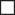 ПРОТИВВОЗДЕРЖАЛСЯ2) Избрать секретарём собрания: Леваду Н.ЛЗАПРОТИВВОЗДЕРЖАЛСЯ3) Принять в члены общества (Приложение №1) спискомЗАПРОТИВВОЗДЕРЖАЛСЯ4) Подтвердить  членство садоводов в обществе (Приложение №2) спискомЗАПРОТИВВОЗДЕРЖАЛСЯ5) Выбрать председателем СНТ «ДЭПСС» кандидат №1 - Лоншакова Елена ГеннадьевнаЗАПРОТИВВОЗДЕРЖАЛСЯ6) Выбрать председателем СНТ «ДЭПСС» кандидат №2 - ________________________________________________ЗАПРОТИВВОЗДЕРЖАЛСЯ7) Утвердить список правления СНТ  (Приложение №3)ЗАПРОТИВВОЗДЕРЖАЛСЯ8) Утвердить список ревизионной комиссии 
(Приложение №4)ЗАПРОТИВВОЗДЕРЖАЛСЯ9) Повысить размер заработной платы председателю правления СНТ «ДЭПСС» до 20000,00 руб. за счёт  фонда непредвиденных расходов  сметы от 23.06.2019 года.ЗАПРОТИВВОЗДЕРЖАЛСЯ